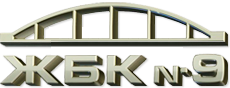 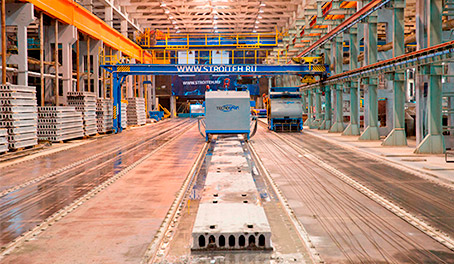 Железобетонные конструкции № 9  - примет на работу БЕЗ опыта, но  главное требование - чтение чертежей, знание номенклатуры ЖБИ изделий, ГОСТов, СНИПов.Контролер строительных изделий и материалов.Лаборант производства строительных изделий.Машинист мостового крана.Слесарь – ремонтник грузоподъемных механизмов.Электромонтер по ремонту и обслуживанию электрооборудования.Арматурщик.Оператор пульта управления бетоносмесительных установок.Сварщик арматурных сеток и каркасов.Машинист перегружателей.Мы предлагаем: оформление в соответствии с ТК РФ, стабильную заработную плату 2 раза в месяц.За дополнительной информацией обращаться отдел кадров Завода: 8 919 670 00 90, 755 – 999,  электронный адрес: kadry@jbk9.ru 